  State Bar of Nevada – Construction Law Section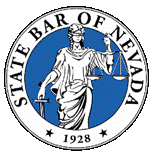 November 4, 2021 Monthly Meeting (1:30 p.m.)MinutesLocation:  https://nvbar.zoom.us/j/87879954407Zoom Link::    https://nam02.safelinks.protection.outlook.com/?url=https%3A%2F%2Fnvbar.zoom.us%2Fj%2F87879954407&amp;data=04%7C01%7C%7C356cee7b934c4eb59fb308d97ed5e8da%7C6ce4865a612e42e9974433ea72b253c7%7C0%7C0%7C637680279469810126%7CUnknown%7CTWFpbGZsb3d8eyJWIjoiMC4wLjAwMDAiLCJQIjoiV2luMzIiLCJBTiI6Ik1haWwiLCJXVCI6Mn0%3D%7C1000&amp;sdata=NFU%2BGfUs122rinwIfybE%2BT28soEiUpXaEUmktS9MTwY%3D&amp;reserved=02021 Board:Brent Gunson, Chair (brent.gunson@lvvwd.com)Jeff Spencer, Vice Chair (jeff@sslawnv.com)Mary Bacon, Treasurer (mbacon@spencerfane.com)Evan Champa, Secretary (EJChampa@hollandandhart.com)Welcome (Gunson)Treasurer’s Report (Bacon) – $11,651 (awaiting update)Approval of Minutes (Champa) – Approved Old/Tabled Business:Discuss Las Vegas mixer and networking benefits and thanking sponsorsDiscuss December meeting including: Notice sent out the week of November 8,Candidacy process, andAspects of voting for incoming SecretaryDiscuss possible implementation of year-end award and receipt Discuss Christmas gifting for Southern and Northern Nevada via Angel Tree, including:Identify range of families subject to gifting and a cap of money;Amount of money generally required per family;Number of families initially chosen and potential to include more with updated P&L.New Business:Discuss initial telephone call with Litigation Section and attendees thereof.Schedule Next Board Meeting: December 9, 2021 at 1:30 p.m.